                                         Гостовање наших ученица у БеоградуУченице седмог разреда Маша Торлаковић и Тијана Драгићевић, у пратњи наставнице историје Зорице Шћепановић 11. маја биле су гошће Београда и  организације Хавер Србија која је организовала „Едукативни дан". Он се одржава једном годишње за уче-нике који учествују на конкурсу  „Холокауст - култура сећања".  Посета је почела у синагоги Сукат Шалом радионицом о јеврејским обичајима и симболима. Други део дана је обележила шетња београдским Дорћолом и радионицом о јеврејском наслеђу Дорћола.  На крају, у Јеврејском културном центру додељена су признања. Ученица Маша Торлаковић је добила пригодну књигу и диплому за освојено треће место на ликовном конкурсу, док је Тијана Драгићевић добила диплому за учешће на конкурсу. Диплома је уручена и за ученицу Теодору Марковић која је била спречена да прису-ствује овом догађају. Школа је добила похвалницу а као награду књигу „Писма Матвеју" Александра Ајзенберга.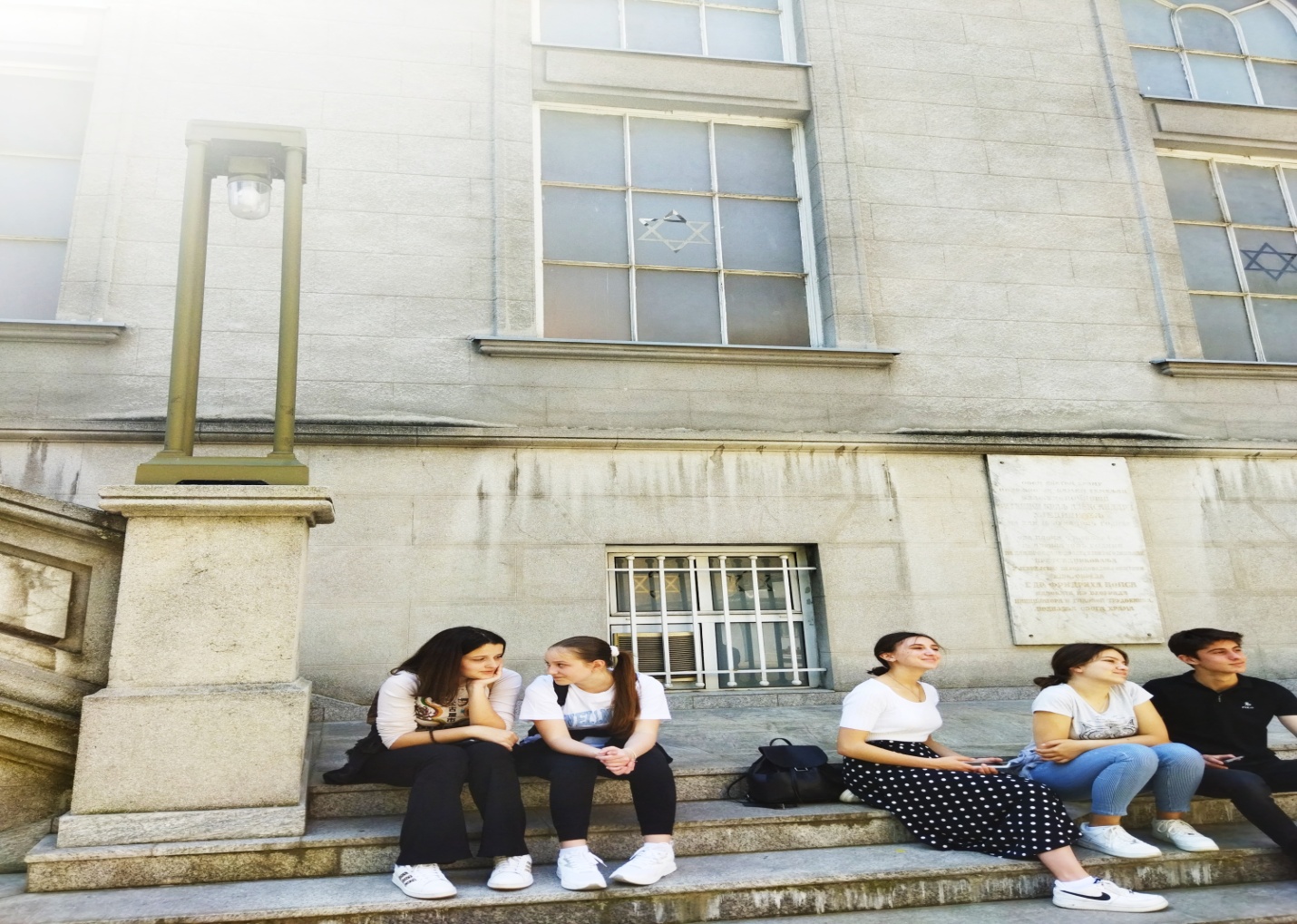 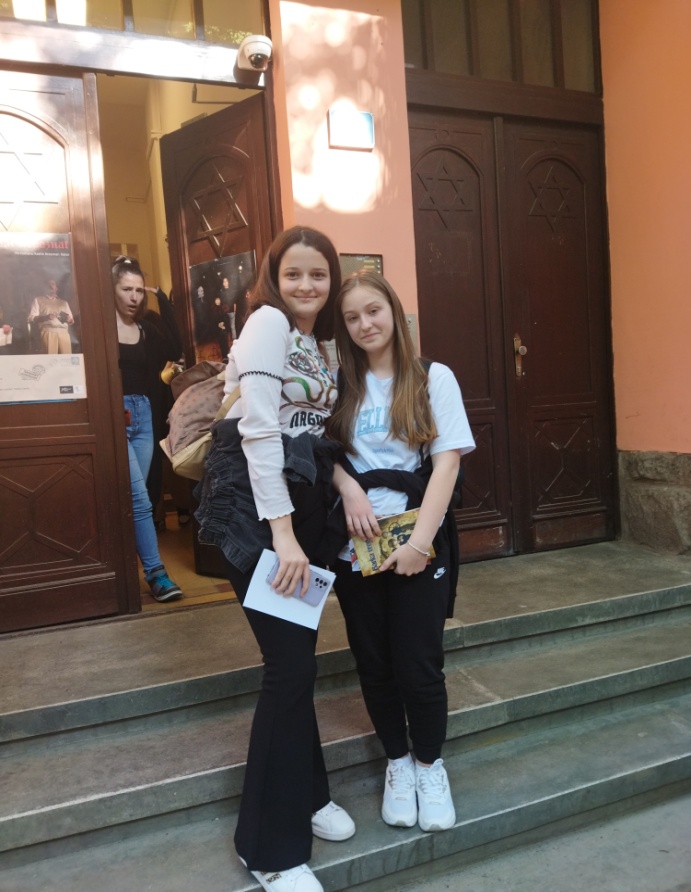 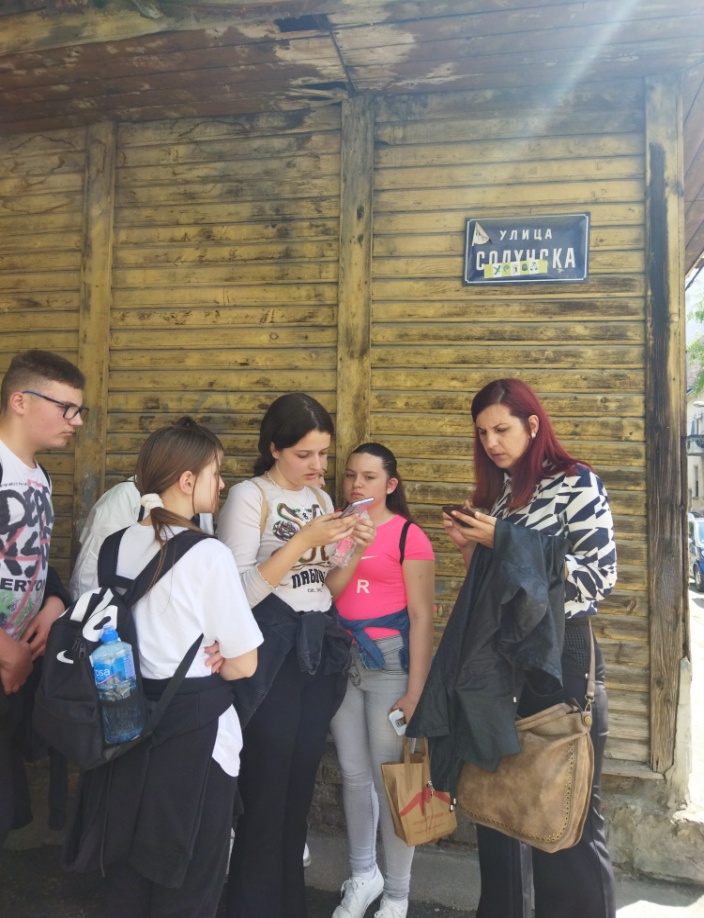 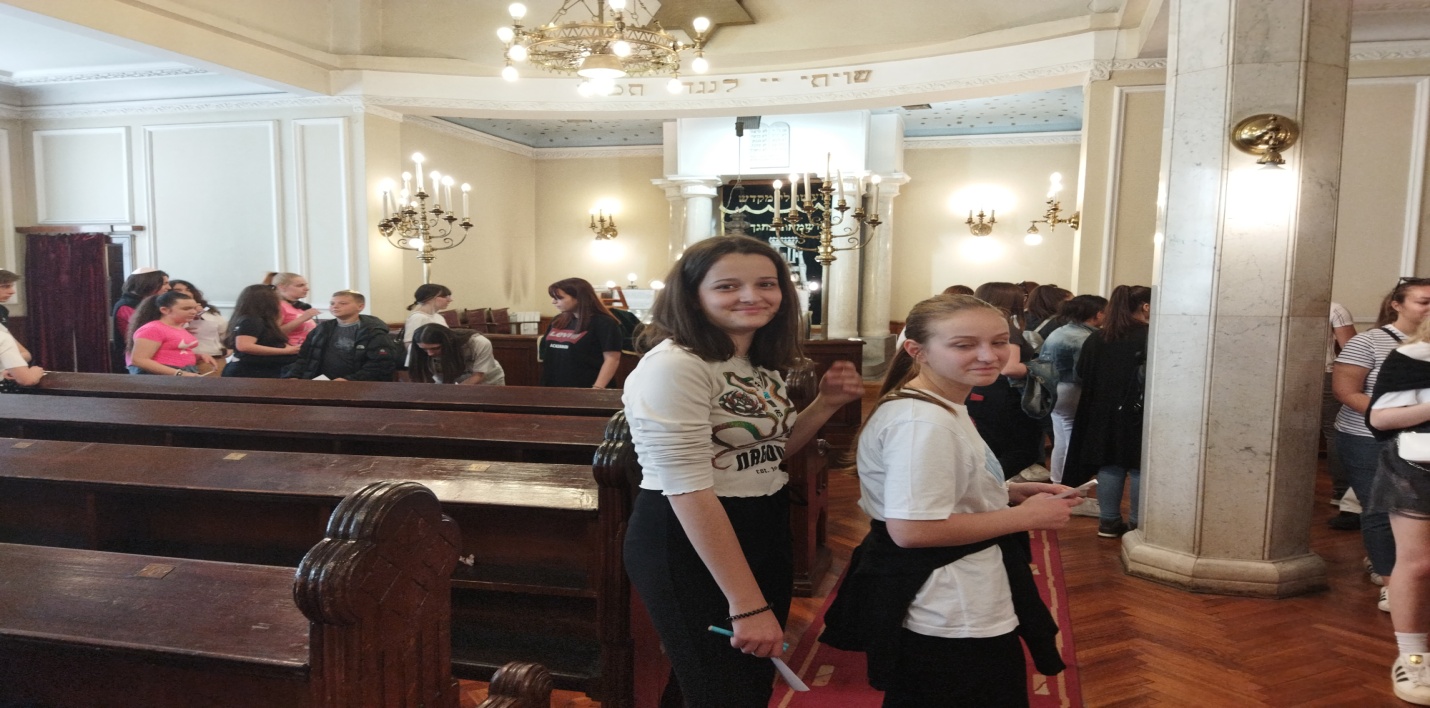 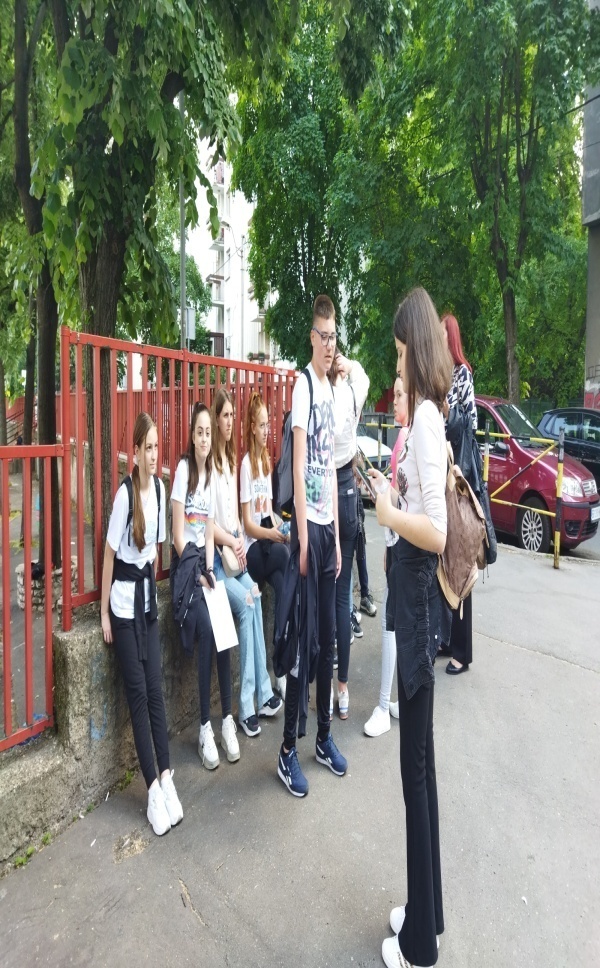 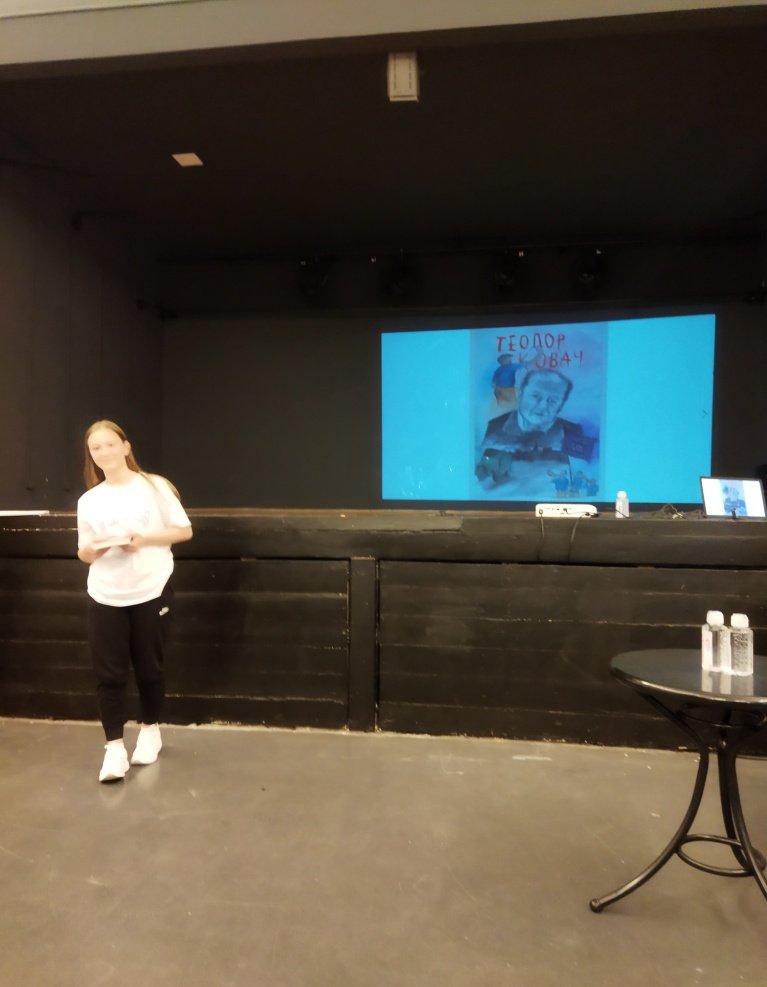 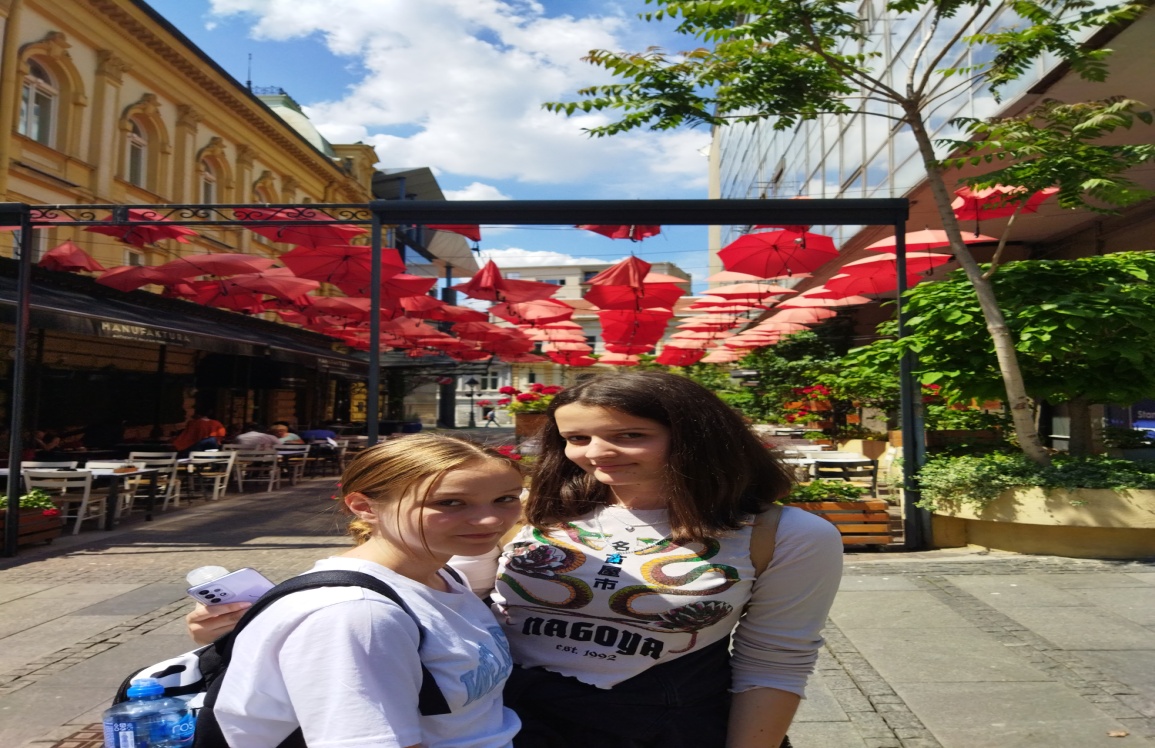 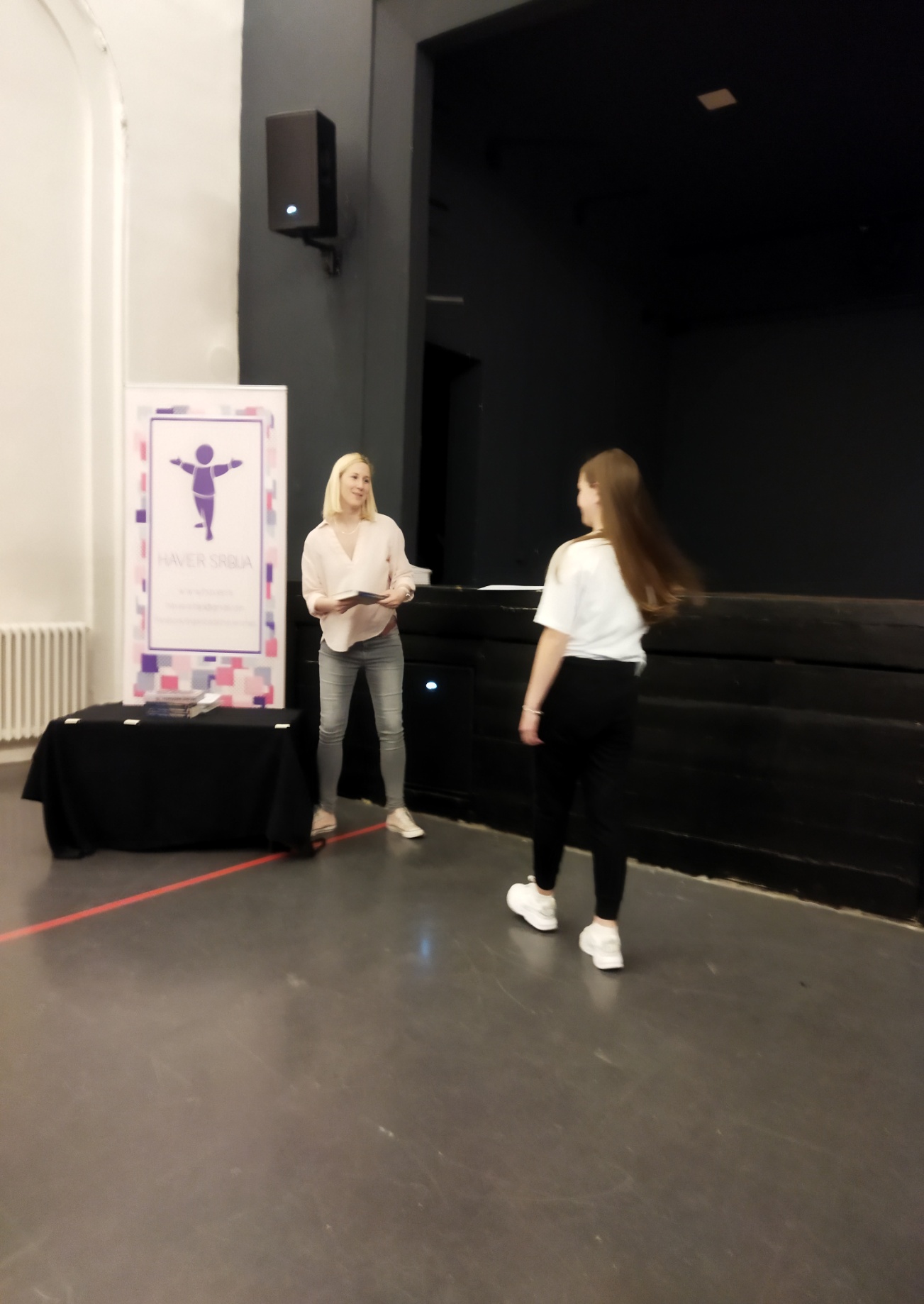 